Little Mister & Miss Pageant4th of July – PaxtonSponsored by: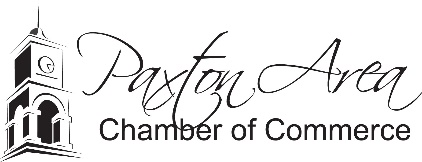 Wednesday, July 3rd at 6 p.m.Pells Park PavilionBOYS & GIRLS AGES 5-72019-2020 School Year – Must be in the PBL districtDress up in your favorite red, white, & blue outfit!PrizesWinners of Little Mister & Miss: $25 in Chamber Bucks1st & 2nd Runner-up: $10 in Chamber BucksCOST: $15/ContestantFull Name: _______________________________________________________________Address: _________________________________________________________________Phone & Email: __________________________________________________________Parent/Guardian Name: _________________________________________________Birthday: ________________________________________________________________*We will only accept the first twenty children that are registered by the deadline!*Please have entry form and payment returned to the chamber office by Monday, June 25. Mail: PO Box 75, Paxton, Illinois 60957 – Drop-off: 103 North Market St., Paxton on Mondays & Wednesdays 8:30am - noonQuestions? Call Laura Peverelle at (217) 417-5620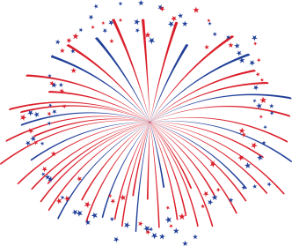 